بسم الله الرحمن الرحيماختبار منتصف الفصل الدراسي الثالث – (الدور الأول ) – للعام الدراسي 1445هـالسؤال الأول : فهم المقروء :      إدمان من نوع جديد ظهر في الآونة الأخيرة مع انتشار الإنترنت ألا وهو إدمان الإنترنت ، فقد عَرَّفَ الْعُلَمَاءُ (إِدْمَانَ الْإِنْتَرْنِت) بِأَنَّهُ اسْتِخْدَامُ الإِنْتَرْنِتٌ لِأَكْثَرَ مِنْ 38 سَاعَةً أُسْبُوعِيًّا لِغَيْرِ الْعَمَلِ أَوِ التَّحْصِيلِ الْمَعْرِفِيِّ، بما يؤدي إلى تضييع الوقت فيما لا ينفع والتسبب في المشكلات الصحية والقصور الاجتماعي والإخلال بالواجبات الوظيفية وحدوث الأمراض النفسية .إن من أسباب إدمان الإنترنت :• أولًا: تَوَافُرُهُ: الْانْتِشَارُ الْوَاسِعُ جِدًّا للإنترنت• ثَانِيَا: خَلْقُ عَالَم بَدِيلٍ: للشخص الَّذِي يُعَانِي عَدَمَ التَّكَيْفَ مَعَ الْمُجْتَمَعِ بِشَكْلٍ مُكْتَمِلٍ .• ثَالِثًا: تَقْدِيمُ السِّرِيَّةِ لِلْمُسْتَخْدِم تَجْعَلُ مِنْهُ مَلَاذًا لِكَثِيرِ مِنَ الأشخاص الْقَلِقَينِ الَّذِينَ يُعَانُونَ الْوَحْدَةَ أَوْ عَدَمَ الْأَمَانِ فِي حَيَاتِهِمُ الْوَاقِعِيَّة.وَفِي الْخِتَام.. يَجِبُ أَنْ تَعْلَمَ أَنَّ إِشْكَالِيَّةَ إِدْمَانِ (الإِنْتَرْنِت) تَكْمُنُ فِي أَنَّ مُعْظَمَ مُسْتَخْدِمِي الإِنْتَرْنِت) لَا يَعْرِفُونَ حُدُودَ أَوْ أَعْرَاضَ هَذِهِ الظَّاهِرَةِ؛ وَلِذَا بَدَأَتِ الْعَدِيدُ مِنَ الْجَامِعَاتِ وَمَرَاكِزِ الْبُحُوثِ عَقْدَ النَّدَوَاتِ الْعِلْمِيَّةِ لِتَعْرِيفَ وَتَوْعِيَةِ الْأَفْرَادِ وَالطُّلابِ بِطَبِيعَةِ إِدْمَانِ (الإِنْتَرْنِت)؛ حِفَاظًا عَلَيْهِمْ مِنَ الْوُقُوع فِي شَرَكِ هَذِهِ الشَّبَكَةِ الْعَنْكَبُوتِيَّةِ و التحكم في استخدام الإنترنت وتحديد المواقع التي يزورها وممارسة الرياضة والأنشطة الاجتماعية . .5- لماذا يخفي بعض مستخدمي الإنترنت أسماءهم الحقيقية؟................................................................................................... السؤال الثاني : الصنف اللغوي :    السؤال الثالث : الوظيفة النحوية :    ** اختر الإجابة الصحيحة :                                                                                 ــــــــــــــــــــــــــــــــــــــــــــــــــــــــــــــــــــــــــــــــــــــــــــــــــــــــــــــــــــــــــــــــــــــــــــــــــــــــــــــــــــــــــــــــــــــــــــــــــــــــــــــــــــــــــــــــــــــــــــالسؤال الرابع : الأسلوب اللغوي :  ** اختر الإجابة الصحيحة :                                                                                  ــــــــــــــــــــــــــــــــــــــــــــــــــــــــــــــــــــــــــــــــــــــــــــــــــــــــــــــــــــــــــــــــــــــــــــــــــــــــــــــــــــــــــــــــــــــــــــــــــــــــــــــــــــــــــــــــــــــــــــــ    السؤال الخامس : الرسم الإملائي :   ** اختر الإجابة الصحيحة :                                      ـــــــــــــــــــــــــــــــــــــــــــــــــــــــــــــــــــــــــــــــــــــــــــــــــــــــــــــــــــــــــــــــــــــــــــــــــــــــــــــــــــــــــــــــــــــــــــــــــــــــــــــــــــــــــــــــــــــــــــــــ  السؤال السادس : الرسم الكتابي :      اكتب ما يلي بخط الرقعة
 والنفس راغبة إذا رغبتها    وإذ ترد إلى قليل تقنع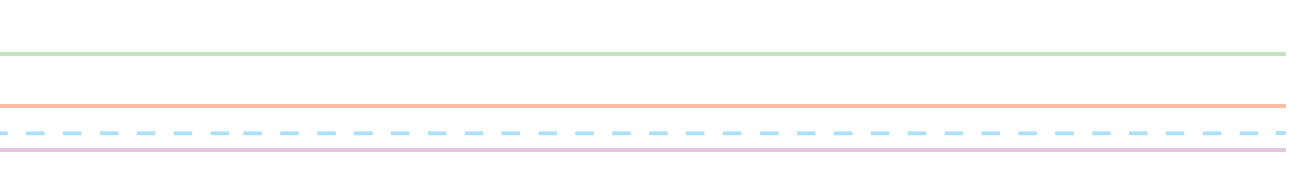    ـــــــــــــــــــــــــــــــــــــــــــــــــــــــــــــــــــــــــــــــــــــــــــــــــــــــــــــــــــــــــــــــــــــــــــــــــــــــــــــــــــــــــــــــــــــــــــــــــــــــــــــانتهت الأسئلة                                                           مــــع تمنياتي لكم بالـتــوفـيــق والـنـجـــاح 0إعداد قناة التعلم التفاعلينموذج الإجابة https://youtu.be/izIcrj_UnUYرابط التليجرام https://t.me/tdsglالمملكة العربية السعوديةوزارة التعليمإدارة التعليم .................مدرسة : ......................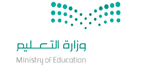 المادة : لغتي الخالدةالصف : الثالث  المتوسطالزمن : ساعتانالمصحح : المراجع :الدرجة كتابةالدرجة رقما 20التوقيع :التوقيع : اسم الطالب : ........................................................................................................الصف: الثالث المتوسط (     )سالمهارةالمهارةالدرجة الدرجة بالأرقامالدرجة بالأحرفالمصححالمراجعالمدقق1فهم المقروءفهم المقروء52الصنف اللغويالصنف اللغوي33الوظيفة النحويةالوظيفة النحوية34الأسلوب اللغويالأسلوب اللغوي35الرسم الإملائيالرسم الإملائي36الرسم الكتابيالرسم الكتابي3المجموع النهائيالمجموع النهائي2020  51- يعرف إدمان الإنترنت بأنه استخدام الإنترنت لأكثر من 38 ساعة إسبوعيا في....  1- يعرف إدمان الإنترنت بأنه استخدام الإنترنت لأكثر من 38 ساعة إسبوعيا في....  1- يعرف إدمان الإنترنت بأنه استخدام الإنترنت لأكثر من 38 ساعة إسبوعيا في....  أ – العمل والتحصيل المعرفي      ب المتعة والترفيه         جـ - الدراسة والبحث 2- فيم تكمن خطورة إدمان الإنترنت ؟  2- فيم تكمن خطورة إدمان الإنترنت ؟  2- فيم تكمن خطورة إدمان الإنترنت ؟  أ – خفاء أعراضه وحدوده       ب- توفره وانتشاره           جـ ـ سرية المعلومات      3- النص يدعونا إلى:   3- النص يدعونا إلى:   3- النص يدعونا إلى:   أ – الابتعاد عن الإنترنت   ب- استخدام الإنترنت في النافع   جـ الإفراط في استخدام الإنترنت   4- يتحول استخدام الإنترنت إلى مشكلة عندما :   4- يتحول استخدام الإنترنت إلى مشكلة عندما :   4- يتحول استخدام الإنترنت إلى مشكلة عندما :   أ – لا تستطيع الاستغناء عنها      ب- يؤثر على حياتك وأنشطتك اليومية   جـ ـ تكثر من دخول المواقع المختلفة       31 – فتحت الباب بالمفتاح .      اسم الآلة في الجملة السابقة على وزن :1 – فتحت الباب بالمفتاح .      اسم الآلة في الجملة السابقة على وزن :1 – فتحت الباب بالمفتاح .      اسم الآلة في الجملة السابقة على وزن :1 – فتحت الباب بالمفتاح .      اسم الآلة في الجملة السابقة على وزن :أ – فاعلةب- مفعل           جـ مفعلة           د ـ مفعال2- الكلمة المختلفة من بين الكلمات:2- الكلمة المختلفة من بين الكلمات:2- الكلمة المختلفة من بين الكلمات:2- الكلمة المختلفة من بين الكلمات:أ -  قلم      ب-  رمح        جـ -عدَّاد       د ـ إبرة 3- ‏‏اسم آلة من الأوزان الحديثة من الفعل "نظر":3- ‏‏اسم آلة من الأوزان الحديثة من الفعل "نظر":3- ‏‏اسم آلة من الأوزان الحديثة من الفعل "نظر":3- ‏‏اسم آلة من الأوزان الحديثة من الفعل "نظر":أ – منظارب- نظارة جـ ـ منظرد ـ ناظر    31 – جملة بها حرف عطف يفيد " الغاية ".            1 – جملة بها حرف عطف يفيد " الغاية ".            1 – جملة بها حرف عطف يفيد " الغاية ".            1 – جملة بها حرف عطف يفيد " الغاية ".            أ – رجع الحجاج والمشاة.ب- رجع الحجاج حتى المشاة          جـ رجع الحجاج فالمشاة           د ـ رجع الحجاج ثم المشاة2- يحصد الفلاح القمح بعد أشهر من الزراعة .      الجملة التي تعبر عن هذا المعنى 2- يحصد الفلاح القمح بعد أشهر من الزراعة .      الجملة التي تعبر عن هذا المعنى 2- يحصد الفلاح القمح بعد أشهر من الزراعة .      الجملة التي تعبر عن هذا المعنى 2- يحصد الفلاح القمح بعد أشهر من الزراعة .      الجملة التي تعبر عن هذا المعنى أ -  يزرع الفلاح القمح ويحصده         ب- يزرع الفلاح القمح فيحصده         جـ - يزرع الفلاح القمح ثم يحصده         د ـ يزرع الفلاح القمح أو يحصده         3- كن صادقا لا كاذبا  .                 إعراب ما تحته خط :3- كن صادقا لا كاذبا  .                 إعراب ما تحته خط :3- كن صادقا لا كاذبا  .                 إعراب ما تحته خط :3- كن صادقا لا كاذبا  .                 إعراب ما تحته خط :معطوف عليه منصوب وعلامة نصبه الفتحةمعطوف منصوب وعلامة نصبه الفتحةخبركن  منصوب وعلامة نصبه الفتحةاسم مجرور وعلامة جره الكسرة    3             1- أكرم بشهر رمضان!                         التعجب هنا جاء على صيغة:             1- أكرم بشهر رمضان!                         التعجب هنا جاء على صيغة:             1- أكرم بشهر رمضان!                         التعجب هنا جاء على صيغة:             1- أكرم بشهر رمضان!                         التعجب هنا جاء على صيغة:أ – ما أفعله!ب-  أفعل به  !  جـ ـ  فاعل به !        د ـ ليس له صيغة 2- للتعجب القياسي : 2- للتعجب القياسي : 2- للتعجب القياسي : 2- للتعجب القياسي : أ – صيغة واحدة     ب- صيغتان     جـ - ثلاث صيع      د ـ صيغ كثيرة 3- تعجب من  روعة الصيام بصيعة سماعية .  3- تعجب من  روعة الصيام بصيعة سماعية .  3- تعجب من  روعة الصيام بصيعة سماعية .  3- تعجب من  روعة الصيام بصيعة سماعية .  أ – أروع بالصيام!ب- ما أروع الصيام!         جـ ـ يا لروعة الصيام!د ـ الصيام رائع.    3   1- الطلاب يؤدون الاختبار.  أدخل " لم " على الفعل وغير ما يلزم                 1- الطلاب يؤدون الاختبار.  أدخل " لم " على الفعل وغير ما يلزم                 1- الطلاب يؤدون الاختبار.  أدخل " لم " على الفعل وغير ما يلزم                 1- الطلاب يؤدون الاختبار.  أدخل " لم " على الفعل وغير ما يلزم              أ -  الطلاب لم يؤدون الاختبار ب-  الطلاب لم يؤدو الاختبار جـ ـ الطلاب لم يؤدوا الاختبار د – غير ذلك2- الجملة التي كتبت بشكل صحيح فيما يأتي هي :2- الجملة التي كتبت بشكل صحيح فيما يأتي هي :2- الجملة التي كتبت بشكل صحيح فيما يأتي هي :2- الجملة التي كتبت بشكل صحيح فيما يأتي هي :أ – والله ذو الفضل العظيم.      ب- المؤمن يدعوا ربه       جـ - مخططوا المشروع مبدعون     د ـ نحن أولوا قوة 3 – دخلت ...... وقرأت .......وسمعت ...... 3 – دخلت ...... وقرأت .......وسمعت ...... 3 – دخلت ...... وقرأت .......وسمعت ...... 3 – دخلت ...... وقرأت .......وسمعت ...... أ –مكتبةً – كتابًا- نداءًب- مكتبتا – كتابا - نداءا          جـ ـ  مكتبة – كتاب - نداء   د ـ مكتبت – كتابن - نداء   2